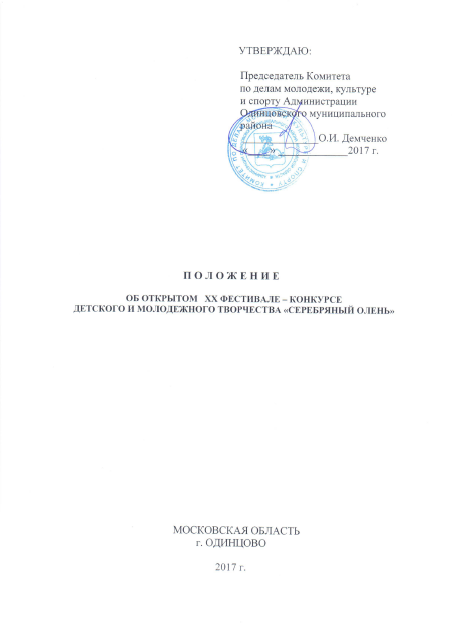         Учредителем Открытого фестиваля-конкурса детского и молодежного               творчества «Серебряный олень» являются Администрация Одинцовского     муниципального района Московской области, Комитет по делам, молодежи, культуре и спорту Администрации Одинцовского муниципального района.1. ЦЕЛИ И ЗАДАЧИЦелью проведения Открытого фестиваля-конкурса является приобщение     подрастающего поколения к ценностям отечественной и зарубежной художественной культуры, привлечение внимания к классическому и современному искусству, народному творчеству.1.2.Задачи фестиваля-конкурса:Придание дополнительного импульса развитию детского и молодежного творчества в Одинцовском муниципальном районе.Поддержка талантливой молодежи, выявление лучших исполнителей и творческих коллективов.Воспитание у подрастающего поколения потребности к самореализации.Обмен творческим опытом работы и расширение культурных связей между коллективами.Совершенствование мастерства и повышение исполнительского уровня участников конкурса.2. УСЛОВИЯ ПРОВЕДЕНИЯ КОНКУРСА2.1.  В фестивале принимают участие творческие коллективы и отдельные исполнители учреждений культуры, дополнительного образования всех форм собственности Одинцовского муниципального района и других муниципальных образований Московской области, победители конкурсов, самодеятельные исполнители и коллективы,  творческие объединения.2.2.   Фестиваль-конкурс проводится по следующим номинациям:         2.2.1. Вокал:        -  эстрадный;        -  народный.        2.2.2. Хореография: - народный танец; - классический танец; - современный танец.  2.2.3. Театральное искусство, художественное чтение;
2.2.4. Изобразительное искусство, декоративно-прикладное искусство; 
 2.3.   Фестиваль-конкурс проводится по пяти возрастным категориям:          Для номинаций: вокал, хореография, театральное искусство:          Младшая группа                                 7 - 9 лет;          Средняя   группа                                 10 - 12 лет;                Старшая   группа                                13 -17 лет;          Молодежь                                            18-30 лет.          Для номинаций: изобразительное и декоративно-прикладное искусство          Первая младшая группа                      5-7 лет          Вторая младшая группа                      8-10 лет          Средняя группа                                    11-13 лет          Старшая группа                                   14-17 лет          Молодежь                                             18-30 лет Программные требования      На фестиваль представляются:вокал – (народный, эстрадный) – 1 произведение длительностью не более 6 минут, хореография – (народный, классический, современный) танец  - 1 произведение длительностью не более 6 минут;театральные коллективы – 1 конкурсная работа (длительностью до 15 мин.);   - изобразительное искусство (живопись, графика, композиция), декоративно-            прикладное  искусство (мелкая пластика, папье-маше, вышивка, роспись, мозаика, бумажная пластика и т.п.) – 2 конкурсные работы, одна из которых посвящена истории родного края. Использование каких – либо готовых изображений запрещено. Принимаются только авторские работы, выполненные руками участников конкурса. На выставку принимаются работы формата А-3, А-2. Работы  должны быть оформлены в облегченные рамы  (пластик) с завесами и шнуром, с этикеткой в нижнем углу на лицевой стороне. На этикетке должны указываться: Ф.И., возраст конкурсанта Название работы, материал, год исполнения;Ф.И.О. педагога (полностью)Наименование учреждения, творческого объединенияКонкурсные работы по изобразительному искусству принимаются с 21 по 23 ноября с 10.00. до 17.00, конкурсные работы по ДПИ  23 ноября с 10.00. до 17.00. по адресу: г. Одинцово, ул. Советская, д. 26, МАУДО «Одинцовская музыкальная школа ». 3. ПОРЯДОК ПРОВЕДЕНИЯ ФЕСТИВАЛЯ – КОНКУРСА3.1. Для участия в конкурсе необходимо предоставить следующие документы:Заполненный в установленной форме заявочный лист на каждого участника в печатном виде.Приложенные к заявке: копия свидетельства о рождении или копия паспорта;В заявочном листе на ансамбль, хореографический или театральный коллектив указывается численный состав и дата  рождения каждого участника (приложение в печатном виде формат А-4).Заявки принимаются за 10 дней до начала проведения конкурса (по номинации). Заявки по  номинации «театральное искусство» и «художественное чтение» принимаются  до  03 ноября 2017 года по адресу: г. Одинцово, ул. Молодежная, д. 36а. Комитет по делам молодежи, культуре и спорту (каб. 4). Заявки принимаются в бумажном виде. 3.2. От  учреждения  допускается участие не более пяти конкурсантов в каждой                            номинации не зависимо от возрастных групп. 3.3. Для вокалистов и вокальных ансамблей недопустимо использование  плюсовых фонограмм и бэк-вокала. 3.4. Оргкомитет оставляет за собой право отклонить заявку на участие в случае нарушения условий  конкурса, вносить изменения и  дополнения в порядок проведения фестиваля-конкурса. 3.5.  Дата и место проведения: 11 ноября - 11.00. – Торжественное открытие. Конкурс театральных коллективов, художественное чтение. МБУ КДТ «Театральный центр «Жаворонки»  (Одинцовский район, с. Жаворонки,   въезд с улицы Железнодорожная, д.17);17 ноября -  11.00 конкурс вокалистов – народный вокал. МАУДО Одинцовская детская  школа искусств «Классика» (г. Одинцово,  ул. Можайское ш., д. 147);19 ноября -11.00.  - конкурс хореографических коллективов  МБУККТ «Одинцовский муниципальный городской Дом культуры «Солнечный»   (г. Одинцово,  ул. Солнечная,  д. 20).24 ноября - 10.00. - изобразительное и декоративно - прикладное искусство.МАУДО Одинцовская музыкальная школа (г. Одинцово, ул. Советская, д.26) 25 ноября -  11.00 – конкурс   вокалистов - эстрадный вокал.МБУККТ «Культурно-спортивный комплекс «Назарьевский» (Одинцовский район, пос. Назарьево, д. 39.)Гала-концерт  - награждение лауреатов Открытого фестиваля - конкурса  детского и молодежного творчества «Серебряный олень»,  место  и дата проведения уточняется.КРИТЕРИИ ОЦЕНКИпрофессионализм исполнения;сценическая культура; актерское мастерство;постановка;оригинальность;образная выразительность, эмоциональность;использование выразительных и оригинальных средств (реквизит);костюм;новизна и техническая сложность репертуара;соответствие исполняемого  репертуара возрасту;выполнение условий конкурса.          5. НАГРАЖДЕНИЕ УЧАСТНИКОВ ФЕСТИВАЛЯ -  КОНКУРСА5.1. Награждение производится в каждой номинации и возрастной группе.5.2.Участникам конкурса, получившим 1, 2, 3 места, присваивается звание –          «ЛАУРЕАТ»  Открытого Фестиваля-конкурса детского и молодежного    творчества «Серебряный олень» 1, 2 или 3 степени, возможно присуждение   СПЕЦИАЛЬНОГО ПРИЗА ГЛАВЫ ОДИНЦОВСКОГО МУНИЦИПАЛЬНОГО РАЙОНА (номинация - изобразительное (живопись, графика, композиция), декоративно-прикладное искусство  Соискателями на приз могут претендовать участники, проживающие в Одинцовском районе.                 5.3. Жюри. -  Членами жюри являются  высокопрофессиональные специалисты по видам искусств.                   -  Жюри имеет право:- не присуждать все дипломы и соответствующие им звания лауреатов; - делить призовое место между несколькими участниками.  5.4.Решение жюри по итогам конкурса окончательно и обсуждению не   подлежит.6. ОРГКОМИТЕТ ФЕСТИВАЛЯ – КОНКУРСА       6.1.Для проведения фестиваля-конкурса создается оргкомитет, который определяет порядок и сроки проведения, формирует жюри.6.2.Оргкомитет оставляет за собой право отклонить заявку на участие в  случае нарушения условий  конкурса.Адрес оргкомитета: 143000,  Московская область, г. Одинцово,  ул. Молодежная, д. 36а.   Телефон: 8(495)593-23-05;  8 (495)593-18-75 (Комитет по делам молодежи, культуре  и спорту   Администрации Одинцовского муниципального   района).   Положение опубликовано  на сайте http://kdmks.ruСОСТАВ ОРГКОМИТЕТА:ПРЕДСЕДАТЕЛЬ – Демченко Олег Иванович -  Председатель Комитета по делам молодежи, культуре и спорту Администрации Одинцовского муниципального района.ЧЛЕНЫ ОРГКОМИТЕТА:Захарова Лидия Филипповна – заместитель председателя Комитета по делам молодежи, культуре и спорту Администрации Одинцовского муниципального района;Станкевич Ирина Анатольевна – Консультант отдела культуры и туризма Комитета делам молодежи, культуре и спорту Администрации Одинцовского муниципального района; Портнова Светлана Павловна – старший инспектор отдела  культуры и туризма Комитета делам молодежи, культуре и спорту Администрации Одинцовского муниципального района; Громова Татьяна Константиновна – заведующая секцией вокально - хоровых дисциплин методического объединения, директор Новогородковской детской школы искусств «Лира»;Трушникова Елена Николаевна – заведующая секцией  художественных дисциплин методического объединения, преподаватель художественного отделения  Одинцовской детской школы искусств «Классика»; Храмченкова  Елена Николаевна – заведующая хореографической секцией методического объединения, заведующий хореографическим отделением МАОУДОД   Одинцовской детской школы искусств «Классика»;Кобецкая Ольга Николаевна – директор МБУК КДТ «Театральный центр «Жаворонки», руководитель театра-студии «Крылья».Черныш Александр Владимирович – директор МБУККТ «Одинцовский муниципальный городской Дом культуры «Солнечный».Кокорин Владимир Ильич - директор МБУККТ «Культурно-спортивный комплекс «Назарьевский».Саламатова Марина Григорьевна – директор МАУДО Одинцовская детская  школа искусств «Классика».Шаповалов Сергей Владимирович – директор МАУДО Одинцовская детская музыкальная школа                                                                          Вокал, хореография, театральное искусствоЗ А Я В К А___________________________________________________________________________           (муниципальное образование, наименование учреждения, общественной организации, творческого объединения)               направляет для участия в Открытом XX фестивале - конкурсе                детского и молодежного творчества «Серебряный олень»                              (название коллектива или Ф.И.О. исполнителя)Номинация_______________________________________________________________________Руководитель______________________________________________________________________________________________________________________________________________________                        (должность, Ф.И.О., образование (по специальности), контактный телефон)Количество направляемых на фестиваль частников_____________________________________Дата и год рождения_______________________________________________________________Возрастная группа ________________________________________________________________                                                              (младшая, средняя, старшая, молодежь)Название произведения_____________________________________________________________________Автор____________________________________________________________________________Продолжительность выступления____________________________________________________Использование фонограммына CD, флеш-карта ________________________________________________________________ Аккомпанемент___________________________________________________________________Необходимый реквизит____________________________________________________________Дата подачи заявки________________________________________________________________Подпись_____________________________________/____________________/печать (при наличии)Изобразительное искусство.
 Декоративно-прикладное искусство.ЗАЯВКА___________________________________________________________________________           (муниципальное образование, наименование учреждения, общественной организации, творческого объединения)               направляет для участия в Открытом XX  фестивале - конкурсе                детского и молодежного творчества «Серебряный олень»                              (название коллектива или Ф.И.О. конкурсанта)Номинация ________________________________________________________________________Руководитель______________________________________________________________________________________________________________________________________________________                        (должность, Ф.И.О., контактный телефон)Количество направляемых на фестиваль участников_____________________________________Возрастная группа__________________________________________________________________Дата и год рождения________________________________________________________________       Название работы:              1.___________________________________________________________                                        2.___________________________________________________________Год выполнения работы_____________________________________________________________Необходимый реквизит______________________________________________________________Дата подачи заявки_________________________________________________________________Подпись_____________________________________/____________________/печать (при наличии)